Vērtēšanas kritēriji valsts atbalsta programmai"Darbības programma "Izaugsme un nodarbinātība" 3.2.1. specifiskā atbalsta mērķa "Palielināt augstas pievienotās vērtības produktu un pakalpojumu eksporta proporciju" 3.2.1.2. pasākums "Starptautiskās konkurētspējas veicināšana""Uzņēmumi dalībai Latvijas nacionālajā stendā starptautiskajā inženiernozaru piegāžu un kooperācijas izstādē “Elmia Subcontractor 2021” tiks atlasīti vadoties pēc pieteikuma anketā sniegtās informācijas. Dalībai tiks apstiprināts noteikts uzņēmumu skaits, kuri iegūs augstāko punktu skaitu atbilstoši sekojošiem kritērijiem.Vienādi iegūtu punktu skaita gadījumā priekšroka tiek dota pieteikuma veidlapas iesniegšanas laikam, par labu tām veidlapām, kuras ir iesniegtas ātrāk.Latvijas Investīciju un attīstības aģentūra (LIAA) patur sev tiesības veikt uzņēmumu sniegtās informācijas precizēšanu un pārbaudi, t.sk. uz vietas uzņēmumos.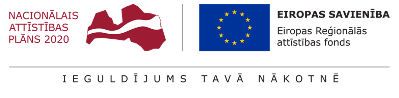 KritērijsPunkti1Produkta/ pakalpojuma atbilstība izstādes specifikai un nacionālā stenda koncepcijai2 punkti – produkts/pakalpojums atbilst izstādes specifikai un stenda koncepcijai1Produkta/ pakalpojuma atbilstība izstādes specifikai un nacionālā stenda koncepcijai1 punkts – produkts/pakalpojums daļēji atbilst izstādes specifikai un stenda koncepcijai1Produkta/ pakalpojuma atbilstība izstādes specifikai un nacionālā stenda koncepcijai0 punkti – produkts/ pakalpojums neatbilst izstādes specifikai un stenda koncepcijai1Produkta/ pakalpojuma atbilstība izstādes specifikai un nacionālā stenda koncepcijai* Ja vērtējums ir 0 punkti, pieteikums netiek tālāk izskatīts2Apgrozījums 2020. darbības gadā4 punkti – uzņēmuma apgrozījums lielāks par 1 000 000 EUR2Apgrozījums 2020. darbības gadā3 punkti – uzņēmuma apgrozījums 250 001–1 000 000 EUR2Apgrozījums 2020. darbības gadā2 punkti – uzņēmuma apgrozījums 50 001–250 000 EUR2Apgrozījums 2020. darbības gadā1 punkts – uzņēmuma apgrozījums 0–50 000 EUR2Apgrozījums 2020. darbības gadā0 punkti – nav datu par apgrozījumu3Eksporta apjoms % no 2020. gada apgrozījuma4 punkti – eksporta apjoms ir 51–100 % no apgrozījuma3Eksporta apjoms % no 2020. gada apgrozījuma3 punkti – eksporta apjoms ir 31–50% no apgrozījuma3Eksporta apjoms % no 2020. gada apgrozījuma2 punkti – eksporta apjoms ir 11–30% no apgrozījuma3Eksporta apjoms % no 2020. gada apgrozījuma1 punkts – eksporta apjoms ir 0 –10% no apgrozījuma3Eksporta apjoms % no 2020. gada apgrozījuma0 punkti – nav norādīts eksporta apjoms4Darbinieku skaits 2020. gadā4 punkti – darbinieku skaits ir vairāk kā 1004Darbinieku skaits 2020. gadā3 punkti – darbinieku skaits ir 51–1004Darbinieku skaits 2020. gadā2 punkti – darbinieku skaits ir 11–504Darbinieku skaits 2020. gadā1 punkts – darbinieku skaits ir mazāks par 104Darbinieku skaits 2020. gadā0 punkti – darbinieku skaits netiek uzrādīts5Uzņēmumā ir ieviesti tā pamatdarbībai un eksporta mērķu valstīs nepieciešamie sertifikāti (ISO, OHSAS, t.sk. sertifikāti atbilstoši uzņēmuma darbības nozarei ISO TS, EN, BRC, IFS, GMP, GLP, FSC, CE u.c.)1 punkts – ir5Uzņēmumā ir ieviesti tā pamatdarbībai un eksporta mērķu valstīs nepieciešamie sertifikāti (ISO, OHSAS, t.sk. sertifikāti atbilstoši uzņēmuma darbības nozarei ISO TS, EN, BRC, IFS, GMP, GLP, FSC, CE u.c.)0 punkti – nav6Eksporta tirgi4 punkti – eksportē uz 4 un vairāk valstīm6Eksporta tirgi3 punkti – eksportē uz vismaz 3 valstīm6Eksporta tirgi2 punkti – eksportē uz vismaz 2 valstīm6Eksporta tirgi1 punkts – eksportē uz vismaz 1 valsti6Eksporta tirgi0 punkti – eksports nav uzsākts7Dalība starptautiskās izstādēs pēdējo divu gadu laikā, saņemot vai nesaņemot de minimis atbalstu3 punkti – ja uzņēmums ir piedalījies uzņēmuma pārstāvētās nozares starptautiskās izstādēs, piedaloties ar individuālo stendu, nesaņemot de minimis atbalstu7Dalība starptautiskās izstādēs pēdējo divu gadu laikā, saņemot vai nesaņemot de minimis atbalstu2 punkti – ja uzņēmums ir piedalījies uzņēmuma pārstāvētās nozares starptautiskās izstādēs, gan piedaloties ar individuālo stendu un nesaņemot de minimis atbalstu, gan citu organizāciju (LIAA, LTRK, nozaru asociācijas, klasteri un tml.) organizētajos nacionālajos stendos vai arī individuāli saņemot de minimis atbalstu7Dalība starptautiskās izstādēs pēdējo divu gadu laikā, saņemot vai nesaņemot de minimis atbalstu1 punkts – ja uzņēmums ir piedalījies uzņēmuma pārstāvētās nozares starptautiskās izstādēs citu organizāciju (LIAA, LTRK, nozaru asociācijas, klasteri un tml.) organizētajos nacionālajos stendos vai arī individuāli saņemot de minimis atbalstu7Dalība starptautiskās izstādēs pēdējo divu gadu laikā, saņemot vai nesaņemot de minimis atbalstu0 punkti – ja uzņēmums nav piedalījies starptautiskās izstādēs8Uzņēmuma potenciālo sadarbības partneru apraksts1 punkts – uzņēmums ir norādījis detalizētu potenciālo sadarbības partneru aprakstu, norādot to nosaukumu, darbības jomas, kā arī pamatojumu to izvēlei8Uzņēmuma potenciālo sadarbības partneru apraksts0 punkti – apraksta nav9Uzņēmuma produktu vai pakalpojumu priekšrocību apraksts1 punkts – uzņēmums ir sniedzis detalizētu informāciju par uzņēmuma produkta vai pakalpojumu, norādījis tā izmantošanas mērķi kā arī salīdzinošās priekšrocības salīdzinājumā ar līdzīgiem produktiem vai pakalpojumiem tirgū9Uzņēmuma produktu vai pakalpojumu priekšrocību apraksts0 punkti – apraksta nav10Interneta mājas lapa3 punkti – interneta mājaslapa vismaz 3 valodās, kur visu mājaslapas sadaļu informācija ir pieejama visās norādītājās valodās vienādā apmērā10Interneta mājas lapa2 punkti – interneta mājaslapa vismaz 2 valodās, kur visu mājas lapas sadaļu informācija ir pieejama visās norādītājās valodās vienādā apmērā10Interneta mājas lapa1 punkts – interneta mājaslapa vismaz vienā valodā vai arī nepilnīgs informācijas ievietojums citu valodu sadaļās10Interneta mājas lapa0 punkti, ja nav interneta mājas lapas vai arī saites uz norādīto interneta mājas lapu, vai tās sadaļām uz anketas aizpildīšanas brīdi nestrādā10Interneta mājas lapaPapildus 1 punkts par mājaslapu izstādes norises vietas valsts valodā, ja norises valsts sakrīt ar mērķa tirgus valodu (ja mērķa tirgus nav pirmajās 3 valodās runājošās valstis)11Uzņēmuma pārstāvība sociālajos tīklos1 punkts – ir pārstāvība11Uzņēmuma pārstāvība sociālajos tīklos0 punkti – nav pārstāvība12Pētniecības & attīstības komponente2 punkti – uzņēmumam ir iekšējie resursi pētniecības un attīstības procesa nodrošināšanai (uzņēmumam ir darbinieks vai darbinieku grupa, kas atbild par jaunu produktu radīšanu).12Pētniecības & attīstības komponente1 punkts – uzņēmums pērk pētniecības un attīstības pakalpojumu no ārpakalpojumu sniedzējiem.12Pētniecības & attīstības komponente0 punkti – nav apraksta13Procesu inovācijas3 punkti – uzņēmums ir ieviesis 3 vai vairāk inovatīvus procesus uzņēmumā, kas saistīti ar produkta vai pakalpojuma izstrādi vai pārdošanu13Procesu inovācijas2 punkti – uzņēmums ir ieviesis 2 inovatīvus procesus uzņēmumā, kas saistīti ar produkta vai pakalpojuma izstrādi vai pārdošanu13Procesu inovācijas1 punkts – uzņēmums ir ieviesis 1 inovatīvu procesus uzņēmumā, kas saistīti ar produkta vai pakalpojuma izstrādi vai pārdošanu13Procesu inovācijas0 punkti – inovāciju procesi nav ieviesti